Annuitant employees are required to enter time worked into a computerized timekeeping system. This guide provides step-by-step instructions on how to enter time worked into the CATS (Cross Application Time Sheet). It is recommended that time worked is entered daily; however, all time MUST be entered and approved by the last day of the pay period or payment of hours worked may not occur timely.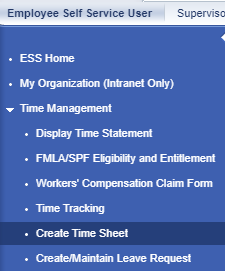 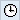 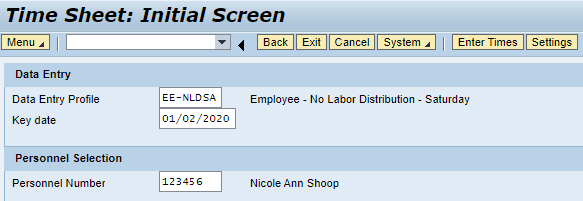 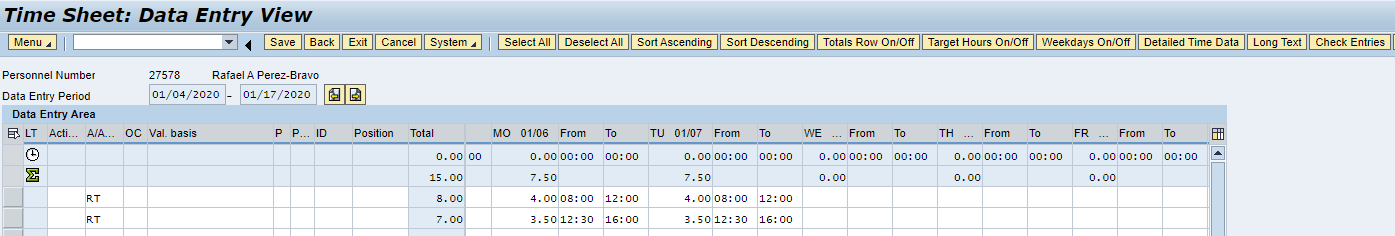 